POURCENTAGES  	   				Manuscrit italien de 1490 : « pc° »signifiait « per cento ».Manuscrit italien de 1684 : On trouve le symbole    proche de la notation actuelle I. Appliquer un pourcentage70 % des enfants aiment les mathématiques cela veut dire que :sur 100 enfants, il y en a 70 qui aiment les mathématiques.70 %70 pour 10070 sur 100              70   100Toutes les écritures ci-dessus sont égales.Méthode : Appliquer un pourcentage (1) Vidéo https://youtu.be/Ce6E56gsbY0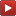 Si 70 % des enfants aiment les mathématiques : sur un groupe de 30 enfants, combien d’entre eux devraient aimer les maths ?On cherche les 70 % de 30 élèves.70 % de 30 =  x 30                   = 70 : 100 x 30                   = 21Dans ce contexte, 21 enfants sur 30 devraient aimer les maths.Quelques pourcentages à connaître : Vidéo https://youtu.be/ixjag8jXLXkMéthode : Appliquer un pourcentage (2) Vidéo https://youtu.be/2UVaPRdSMl0Un article coûte 89 €. Son prix est réduit de 20 %. Calculer son nouveau prix.	Méthode 1 :	Réduction 	= 20 % de 89 €					=  x 89					= 0,2 x 89					= 17,80 €			Nouveau prix   = 89 – 17,80 = 71,20 €	Méthode 2 :	Nouveau prix   = 80 % de 89 €                                                         =   x 89				              = 0,8 x 89                                                        = 71,20 € 	Méthode 3 : 	A l’aide d’un tableau de proportionnalité :                                             x 0,8            * 100 – 20 = 80x = 89 x 0,8 = 71,20 €.Méthode : Appliquer un pourcentage (3) Vidéo https://youtu.be/iL_U6er_l2Y Vidéo https://youtu.be/s4GTUFJ6MZ81) Le prix HT (Hors Taxe) d’une caméra est de 436 €.Sachant que la TVA (Taxe à valeur ajoutée) est de 19,6 % du prix HT, calculer le prix TTC (Toutes Taxes Comprises) de cette caméra. Arrondir au centième d’euro.2) Un anorak est vendu en magasin 65,78 €. Quel est son prix HT ?3) La taxe sur les cigarettes est différente de celle appliquée sur les autres biens de consommation.Un paquet vendu 4,60 € comprend une taxe reversée à l’état de 3,68 €.    a) Quel est le taux en % de la taxe sur les cigarettes ?   b) Quel est le pourcentage de la taxe par rapport au prix TTC ?1) 19,6 % de 436  = 19,6/100 x 436 = 85,456Prix TTC = 436 + 85,456 ≈ 521,46 €2) x = 65,78 x 100 : 119,6 = 55 (Quatrième proportionnelle)Son prix HT est de 55 €.3) a)                                                            On veut un pourcentage, soit pour 100. x = 100 x 3,68 : 0,92 = 400  (Quatrième proportionnelle)La taxe sur les cigarettes s’élève à 400 %.    b)  x = 100 x 3,68 : 4,60 = 80.La taxe sur les cigarettes représente 80 % du prix TTC.Méthode : Calculer une réduction Vidéo https://youtu.be/ZoBNgFIj0RwSur un tee-shirt qui coûtait 26 €, le commerçant accorde une remise de 40 %. Quel est le nouveau prix ?Calcul de la réduction :40 % de 26€ =   x 26 = 40 : 100 x 26 = 10,40 €.Calcul du nouveau prix :26 – 10,40 = 15,60 €.Le prix est de 15,60 €.II. Calculer un pourcentageMéthode : Calculer un pourcentage Vidéo https://youtu.be/vAK1NWWINi8Une automobile qui coûtait 8000 € est vendue 6800 €.A quel pourcentage du prix initial correspond la remise ?Méthode 1 : 	A l’aide d’un tableau de proportionnalité :Choix des lignes pour construire le tableau de proportionnalité :Observez les données de l’énoncé !                                                                   x0,15        * 8000 – 6800 = 1200          x = 100 x 0,15 = 15           Le pourcentage de réduction est de 15 %.Méthode 2 : 	Chercher le pourcentage de réduction revient à chercher :« Quelle est la réduction sur 100 si dans la réalité la réduction est de 1200* sur 8000 ? »Soit :  =  = 0,15 Donc x = 15Le pourcentage de réduction est de 15 %.III. Proportion et pourcentages1) Proportion d’une sous-populationExemple :Sur les 480 élèves inscrits en classe de 2nde, 108 d’entre eux sont externes.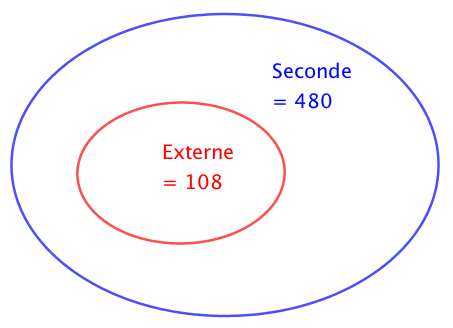 La population totale des élèves de 2nde, notée N, est égale à 480. C’est la population de référence.La sous-population des élèves externes, notée n, est égale à 108.La proportion d’élèves externes parmi tous les élèves de seconde, notée p, est :   =  =  = 0,225.Cette proportion peut s’exprimer en pourcentage : p = 22,5 %.	2) Pourcentage d’un nombreExemple :Parmi les 480 élèves de seconde, 15 % ont choisi l’option grec ou latin.15 % de 480 ont choisi l’option grec ou latin, soit :15 % x 480 =  x 480 = 72 élèves.Méthode : Associer effectif, proportion et pourcentage Vidéo https://youtu.be/r8S46rk9x9k Une société de 75 employés compte 12 % de cadres et le reste d’ouvriers. 35 employés de cette société sont des femmes et 5 d’entre elles sont cadres.a) Calculer l’effectif des cadres.b) Calculer la proportion de femmes dans cette société.c) Calculer la proportion, en %, de cadres parmi les femmes. Les femmes cadres sont-elles sous ou surreprésentées dans cette société ?a) 12 % de 75 =  x 75 = 9.Cette société compte 9 cadres.b) n = 35 femmes et N = 75 employésLa proportion de femmes est donc égale à =  =   0,47.c) n = 5 femmes cadres et N = 35 femmes. La population de référence n’est plus la même.La proportion de cadres parmi les femmes est égale à =  =   0,14 = 14%.14 % > 12 % donc les femmes cadres sont surreprésentées dans cette société.	3) Proportions échelonnéesExemple :Dans un car, il y a 40 % de scolaires. Et parmi les scolaires, 60 % sont des filles.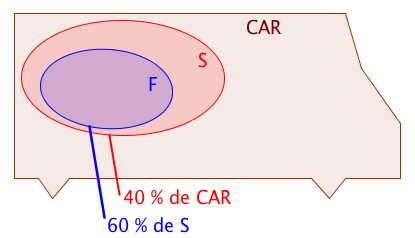 L’ensemble F est inclus dans l’ensemble S et on a : pF = 60 % de S.L’ensemble S est inclus dans l’ensemble CAR et on a : pS = 40 % de CAR.La proportion de scolaires filles dans le CAR est donc égale à : 60 % de 40 % = 60 % x 40 % = 0,6 x 0,4 = 0,24 = 24 %.Propriété :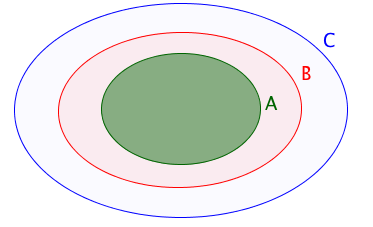 AB et BC.p1 est la proportion de A dans B.p2 est la proportion de B dans C.Alors p = p1 x p2 est la proportion de A dans C.Méthode : Calculer des pourcentages de pourcentages Vidéo https://youtu.be/nPPRsOW2veU Sur 67 millions d’habitants en France, 66 % de la population est en âge de travailler (15-64 ans).La population active représente 70 % de la population en âge de travailler.a) Calculer la proportion de population active par rapport à la population totale.b) Combien de français compte la population active ?a) F est la population française.        T est la population en âge de travailler.    A est la population active.La proportion de A dans T est 70 %.La proportion de T dans F est 66 %.La proportion de A dans F est donc égale à :70 % x 66 % = 0,7 x 0,66 = 0,462 = 46,2 %.46,2 % des français sont actifs.b) 46,2 % de 67 = 0,462 x 67 = 30,954.La France compte environ 31 millions d’actifs.IV.  Évolutions	1) Calculer une évolutionPropriétés et définition : - Augmenter une valeur de t % revient à la multiplier par 1 + .- Diminuer une valeur de t % revient à la multiplier par 1 – .- 1 +  et 1 –  sont appelés les coefficients multiplicateurs.Démonstration pour l'augmentation :Si on augmente une valeur V0 de t % alors sa valeur V1 après augmentation est égale à :V1 = V0 + V0 x  = V0.Exemples : Vidéo https://youtu.be/UVXFEDUnSjI  Vidéo https://youtu.be/-5QmcMuzy5I - Le prix d'un survêtement est de 49€. Il augmente de 8%.Son nouveau prix est égal à   .- Le prix d'un polo est de 21€. Il diminue de 12%.Son nouveau prix est égal à .Schéma :	49 augmenté de 8%  52,92		21 diminué de 12%  18,48		      x1,08				               x0,88Méthode : Appliquer une augmentation ou une diminution en % Vidéo https://youtu.be/c2s_Fta0jCo Vidéo https://youtu.be/_HXPkDRYCYA1) Le prix d'un blouson qui coutait 160 € est réduit de 35 %. Calculer le nouveau prix du blouson.2) La facture d'électricité de Bertrand a subi une augmentation de 20 % sur un an. Il a payé cette année 99 €. Calculer le prix qu'il avait payé l'année dernière.1) 160 € est le nombre de départ. Le prix est diminué de 35 %.Diminuer un nombre de 35 %, revient à le multiplier par 1 – .Le nouveau prix est égal à : 160 x  = 160 x 0,65 = 104 €.2) On cherche à calculer le prix de départ x (avant augmentation).Augmenter un nombre de 20 %, revient à le multiplier par 1 + .Le nouveau prix est égal à : 			    Donc 1,2x = 99 	    x = 82,50L'année dernière la facture de Bertrand s'élevait à 82,50 €.	2) Calculer un taux d'évolutionDéfinition : On considère une valeur V0 qui subit une évolution pour arriver à une valeur V1.Le taux d'évolution est égal à :  .En pourcentage, le taux d'évolution est égal à :  .Remarque :Si , l'évolution est une augmentation.Si , l'évolution est une diminution.Exemple : Vidéo https://youtu.be/Y48-iK7Cp20 La population d'un village est passé de 8500 à 10400 entre 2008 et 2012.Calculer le taux d'évolution de la population en %.   soit 22,4%.	3) Évolutions successivesRemarque préliminaire :Une hausse de t % suivie d'une baisse de t % ne se compensent pas. Par exemple, si une grandeur N subit une augmentation de 10% suivie d'une diminution de 10% alors elle subit une diminution de 1%.En effet, N x  x  = N x 1,1 x 0,9 = N x 0,99 = N x .Propriété : Si une grandeur subit des évolutions successives alors le coefficient multiplicateur global est égal aux produits des coefficients multiplicateurs de chaque évolution.Méthode : Déterminer un taux d'évolution global Vidéo https://youtu.be/qOg2eXd8Hv0 En 2010, la boulangerie-pâtisserie Aux délices a augmenté ses ventes de 10%. En 2011, elle a diminué ses ventes de 5%.Calculer le taux d'évolution des ventes sur les deux années.Le coefficient multiplicateur correspondant à l'augmentation en 2010 est égal à : 1 + .Le coefficient multiplicateur correspondant à la diminution en 2011 est égal à : 1 – .Le coefficient multiplicateur sur les deux années est égal à :  x  =1,1 x 0,95 = 1,045 = 1 + .Le taux d'évolution des ventes sur les deux années est donc égal à 4,5 %.	4) Évolution réciproqueDéfinition : On considère le taux t d'évolution de la valeur V0 à la valeur V1.On appelle évolution réciproque le taux t' d'évolution de la valeur V1 à la valeur V0.Propriété : On considère le taux t d'évolution de la valeur V0 à la valeur V1.L'évolution réciproque possède un coefficient multiplicateur inverse de l'évolution directe.Démonstration :Si on augmente une valeur V0 de t % alors sa valeur V1 après augmentation est égale à :V1 = V0 et donc :  V0 = V1 .L'évolution réciproque a donc pour coefficient multiplicateur   = .Méthode : Déterminer un taux d'évolution réciproque Vidéo https://youtu.be/NiCxHYkpNiM 1) Un magasin a des ventes en diminution de 8% sur l'année 2011.Quel devrait être le pourcentage d'évolution sur l'année 2012 pour que les ventes retrouvent leur valeur initiale ?2) La population d’un village a augmenté de 3% sur une année puis retrouve sa valeur initiale l’année suivante.Quel est le pourcentage de baisse sur la 2e année ?1) Le coefficient multiplicateur correspondant à la diminution de 8 % est égal à : 1 –  = 0,92.Le coefficient multiplicateur de l'évolution réciproque est égal à :   1,087 = 1 + .Pour que les ventes retrouvent leur valeur initiale, il faudrait qu'elles augmentent d'environ 8,7 % sur l'année 2012.2) Le coefficient multiplicateur est égal à 1 +  = 1,03.Le coefficient multiplicateur de l'évolution réciproque est égal à :  0,971 = 1 – 0,029 = 1 – .Sur la 2e année, la population diminue d’environ 2,9%.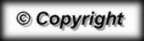 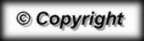 Pourcentage10 %25 %50 %75 %100 %200 %300 %revient à prendre …Le dixièmeLe quartLa moitiéLes trois quartsLe toutLe doubleLe tripleou multiplier par …0,10,250,50,75123